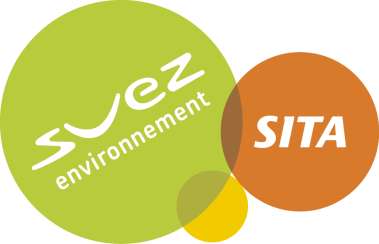 Jarní sběr nebezpečného odpadu, elektrozařízení a pneumatik proběhne v naší obci v pondělí 30. 4. 2018v době cca od 15:15 – do 15:45 hodinv tuto dobu bude přistaven kontejner SITA a.s. před hospodou.Nebezpečný odpad, elektrozařízení a pneumatiky mohou občané vozit už od soboty 28. 4. 2018 ke sběrnému místu vedle hospody 